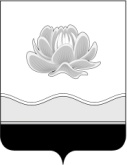 Российская ФедерацияКемеровская область Мысковский городской округСовет народных депутатов Мысковского городского округа(шестой созыв)Р Е Ш Е Н И Еот 24 апреля 2019г. № 19-нОб установлении тарифов на услуги, предоставляемые Муниципальным унитарным предприятием Мысковского городского округа «Мысковский Гортоп»ПринятоСоветом народных депутатовМысковского городского округа23 апреля 2019 годаВ соответствии с пунктом 4 части 1 статьи 17 Федерального закона от 06.10.2003   № 131-ФЗ «Об общих принципах организации местного самоуправления в Российской Федерации», руководствуясь пунктом 6 части 1 статьи 32 Устава Мысковского городского округа, Совет народных депутатов Мысковского городского округар е ш и л:1. Утвердить тарифы на услуги, предоставляемые Муниципальным унитарным предприятием Мысковского городского округа «Мысковский Гортоп», согласно приложению к настоящему решению.2. Решения Совета народных депутатов Мысковского городского округа от 20.12.2016 № 83-н «Об установлении тарифов на услуги, предоставляемые Муниципальным унитарным предприятием Мысковского городского округа «Мысковский Гортоп», от 22.08.2018 № 54-н «О внесении изменений в Решение Совета народных депутатов Мысковского городского округа от 20.12.2016 № 83-н «Об установлении тарифов на услуги, предоставляемые Муниципальным унитарным предприятием Мысковского городского округа «Мысковский Гортоп» признать утратившими силу.3. Настоящее решение направить главе Мысковского городского округа для подписания и опубликования (обнародования) в установленном порядке.4. Настоящее решение вступает в силу со дня, следующего за днем его официального опубликования.5. Контроль за использованием настоящего решения возложить на комитет Совета народных депутатов Мысковского городского округа по развитию экономики, бюджету, налогам и финансам (А.М.Кульчицкий).Председатель Совета народных депутатовМысковского городского округа                                                                      Е.В. ТимофеевГлава Мысковского городского округа                                                              Д.Л. ИвановПриложение к решению Совета народных депутатовМысковского городского округаот 24.04.2019г. № 19-нТАРИФЫ НА УСЛУГИ, ПРЕДОСТАВЛЯЕМЫЕ МУНИЦИПАЛЬНЫМ УНИТАРНЫМ ПРЕДПРИЯТИЕМ МЫСКОВСКОГО ГОРОДСКОГО ОКРУГА «МЫСКОВСКИЙ ГОРТОП»№ п.п.Наименование услугиЕдиница измеренияТарифы,  руб. без учета НДС1.Услуги автотранспортаУслуги автотранспортаУслуги автотранспорта1.1.МАЗ без прицепаруб./маш.час17661.2.МАЗ с прицепомруб./маш.час29441.3.Фронтальный погрузчик ZLруб./маш.час2052